Број: 62-17-О/4Дана:08.05.2017.ПРЕДМЕТ: ДОДАТНО ПОЈАШЊЕЊЕ КОНКУРСНЕ ДОКУМЕНТАЦИЈЕ БРОЈ 62-17-О - Набавка регистрованог лека ван Листе лекова – ibrutinib,  капсулa тврда 140mg за потребе клинике за хематологију Клиничког центра ВојводинеПИТАЊA ПОТЕНЦИЈАЛНОГ ПОНУЂАЧА:“Na osnovu odredbe člana 63. stav 2.  Zakona o javnim nabavkama ("Sl. glasnik RS" br. 124/2012, 14/2015 I 68/2015), dostavljamo obaveštenje o uočenim nedostacima, sa zahtevom za izmenu konkursne dokumentacije u postupku javne nabavke 62-17-O -  Nabavka registrovanog leka van Liste lekova – ibrutinib, kapsula tvrda 140mg za potrebe klinike za hematologiju Kliničkog centra Vojvodine.Konkursnom dokumentacijom, u njenom delu Uputstvo ponuđačima kako da sačine ponudu, pod tačkom 9. 3 predvideli ste zahtev u vezi roka isporuke predmetnog dobra, koji ne može biti duži od 24 časa od časa podnošenja zahteva Naručioca.U vezi sa navedenim, ovim putem vas obaveštavamo o objektivnim okolnostima usled kojih je nemoguća isporuka predmetnog dobra u predvidjenom maksimalnom roku od 24 časa.Naime, predmet javne nabavke je novi lek, koji do sada nije bio u prometu na tržištu Republike Srbije, zaštićenog naziva IMBRUVICA, proizvođača JANSSEN PHARMACEUTICA N.V.  iz Belgije. S obzirom na činjenicu da se koristi za specifičnu terapiju malog broja pacijenata, te da je promet po broju kutija na godišnjem nivou izuzetno mali, proizvodnja ovog leka vrši se isključivo po nalogu kupca dostavljenom proizvođaču u svakom pojedinom slučaju, a na osnovu kreirane potrebe. Pored vremenskog perioda potrebnog za proizvodnju predmetnog leka u svakom pojedinom slučaju, distribucija do krajnjeg pacijenta podrazumeva dodatno vreme potrebno za standardne procedure uvoza, dodatnog obeležavanja u skladu sa Zakonom o lekovima i medicinskim sredstvima, kao i za analizu kvaliteta uvezene serije leka od strane ALIMS. Imajući u vidu još i činjenicu da se radi o inovativnom i skupom dobru, izvesno je da je za njegovu distribuciju do krajnjeg pacijenta potreban znatno duži vremenski period od propisanog. Drugim rečima, apsolutno je nemoguće da se isporuka ovog leka naručiocu izvrši u roku od 24 časa od časa ponošenja zahteva, kako je to propisano konkursnom dokumentacijom, te ni jedan ponudjač neće biti u mogućnosti da navedeni uslov ispuni.Usled navedenih realnih okolnosti koje uslovljavaju duži vremenski period potreban za isporuku leka, a kako bi se sprečilo da ponudjači bez svoje krivice plaćaju ugovorne kazne zbog kašnjenja pri isporuci,  neophodna je izmena predviđenog roka isporuke, te predlažemo izmenu uslova vezanog za rok isporuke kako sledi:„Rok isporuke predmetnog leka je 24 časa nakon dobijenog sertifikata analize od strane nadležne ALIMS."Najljubaznije molimo da uvažite sve gore navedeno i u svojstvu naručioca izadjete u susret našem zahtevu, ”ОДГОВОР НАРУЧИОЦА:Наручилац прихвата сугестију потенцијалног понуђача и у складу са тим извршиће измену конкурсне документације.           С поштовањем, Комисија за јавну набавку 62-17-ОКЛИНИЧКИ ЦЕНТАР ВОЈВОДИНЕKLINIČKI CENTAR VOJVODINE21000 Нови Сад, Хајдук Вељкова 1, Војводина, Србија21000 Novi Sad, Hajduk Veljkova 1, Vojvodina, Srbijaтеl: +381 21/484 3 484www.kcv.rs, e-mail: tender@kcv.rs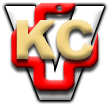 